                                                    Информация  о проведенном общешкольном мероприятии:  "Терроризм без будущего, будущее без терроризма"   в  МКОУ" Апшинская СОШ" 18.05.2017г.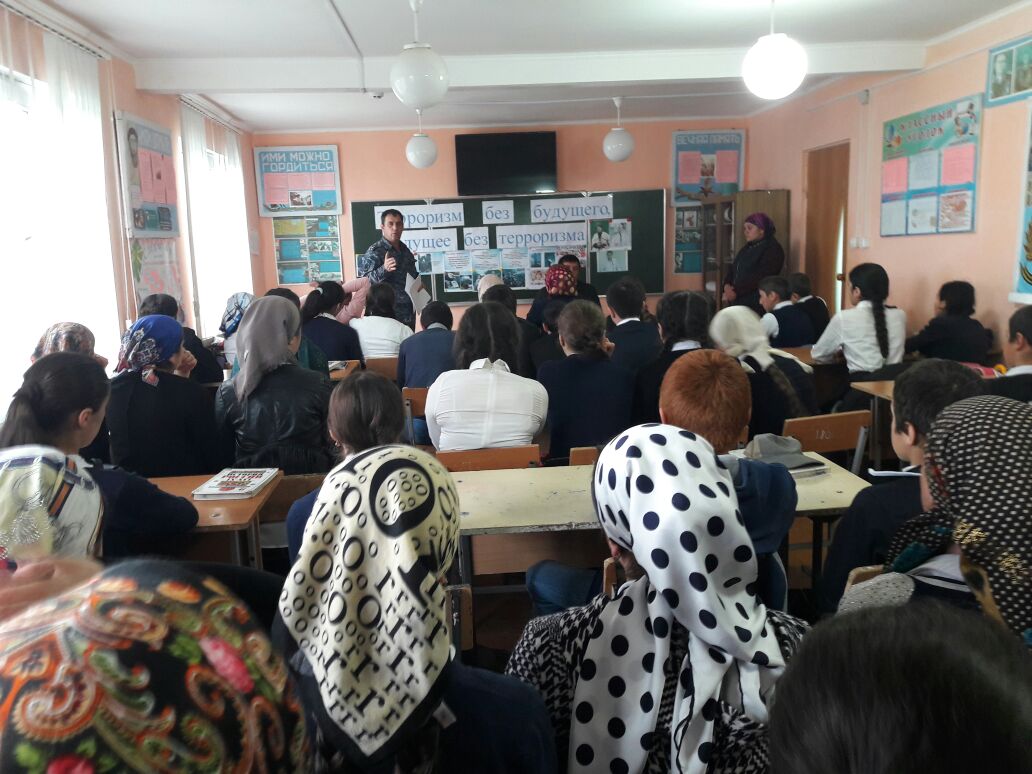 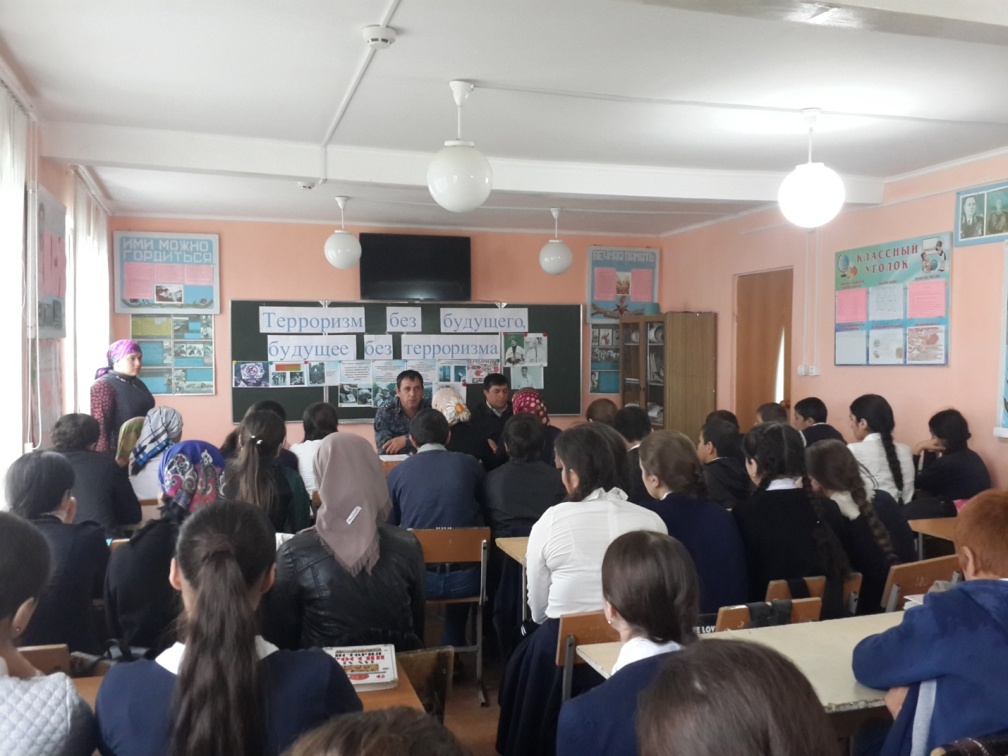 18.05.2017г. в   МКОУ "Апшинская СОШ" было проведено общешкольное мероприятие для 5-11 классов  на тему: "Терроризм без будущего, будущее без терроризма" с приглашением  капитана полиции Абдулжалилова Р.ЛЦель мероприятия : ознакомление с  законами и нормами РФ  в сфере мероприятий направленных на профилактику  противодействия  терроризму и экстремизму.  На мероприятии присутствовало-120 учащихся, 14 учителей и 5 родителей.       В своем выступлении Рустам Лабазанович  разъяснил присутствующим нормы законодательства  в сфере мероприятий , направленных на профилактику  противодействия  терроризму  и экстремизму. Также на мероприятии выступил  руководитель ОБЖ  Гаджиев  С.И.    Он дал определение понятий «террор», «терроризм», «террорист»,представление о терроризме как историческом и политическом явлении. Рассказал , где и когда, и как возник терроризм. Показал учащимся, что это не религиозное течение, что терроризм- это мировое зло. Он сеет страх и ужас в сердцах людей. Теракт сегодня может быть совершен в любом месте . Человеческая внимательность как- то может предотвратить террористический акт и спасти жизни людей, а мы обязаны помнить. Помнить, чтобы разделить боль ни в чем неповинных жертв. Помнить, чтобы рассказать своим детям и внукам, как сейчас наши деды рассказывают нам о войне. Терроризм - это и есть война, которую можно победить, если объединить все силы нации против террора.           ВЫВОД:   Мы все за будущее без терроризма!Заместитель директора по ВР __________Магомедова Б.Р.